LanguagesENGLISH URDU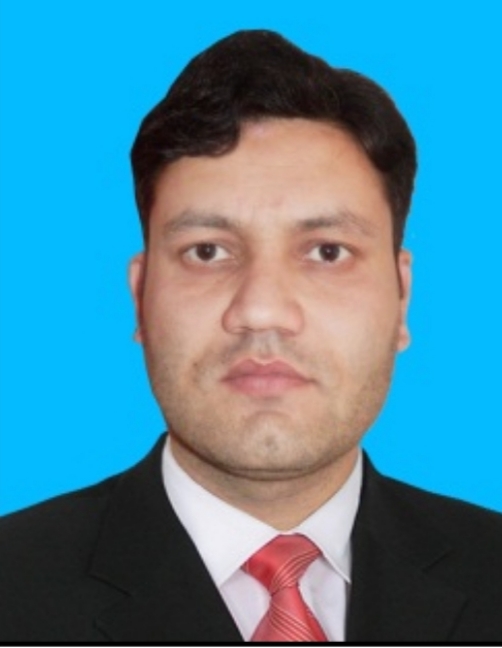 Muhammad SharifGraduate in Pharm-D from AbasynUniversity Peshawar, Pakistan.Self-motivated, Hard Working, Possessing good conceptual and creative skills, approach and implement projects systematically and in a disciplined manner and good communication skills.NationalityPakistaniCNIC 15502-0743691-1DOB24-08-1996ADDRESSBesham District Shangla KPK, PAKISTAN 0312 5934576Beshamian12@gmail.comABASYN UNIVERSITY PESHAWARPHARM-D2015 To 2020SCFH LICENCED PHARMACIST 2023BESHAM MODEL SCHOOL AND COLLEGEFSC Pre Medical   2015MATRICULATION2012INTERNSHIP HAYATABAD MEDICAL COMPLEX PESHAWAR(HMC)  10-2020  To 12-20Hospital Pharmacy And Medicine Dispensing To In patient Dept. Davis Pharmaceuticals Islamabad [Production Pharmacist]02-21 To 12-2021REGULATORY AFFAIRS OFFICER  FAZAL PHARMA (PHARMACEUTICALS AND CONSUMER)1-2022 To PresentProfessional Counselling        ExcellentRetailing             ExcellentMarketing          ExcellentProduction         ExcellentDistribution         Excellent 